PROBLEMI DI ENERGETICA 2Problema 1: Una particella di carica q=210-5C si trova a d una distanza D1=3m da una seconda particella di carica Q=510-4 C. La particella q si allontana da Q, giungendo alla distanza D2=6m. Essa guadagna o perde energia potenziale? Ed energia cinetica?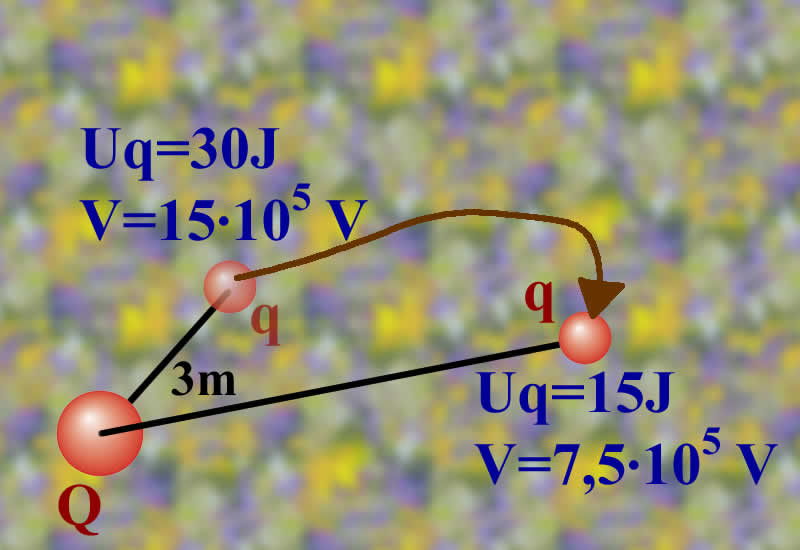 Risp: Calcoliamo il valore Uq per D1=2m e D2=5m.Uq(3m) = kQq/D1 = 9109510-4C210-5C/3m = 30J.Uq(6m) = kQq/D2 = 9109510-4C210-5C/6m = 15J.Trova anche i valori del potenziale V[V(3m)=15105V ; V(6m)=7,5105V]Nota che al raddoppiare della distanza sia l’energia potenziale Uq sia il potenziale V dimezzano.Calcoliamo Uq:  Uq = Uq(6m) – Uq(3m) =-15J.  La particella perde 15J di potenziale e perciò guadagna 15J di energia cineticaCome cambia la risposta se invece q è negativa, cioè q=-210-5C? [Uq=+15J , K=-15J: guadagna potenziale e perde energia cinetica]Ripeti i calcoli con Q=-510-4C e q=±210-5C.Risp: Se hai fatto bene i conti, noterai che la situazione è del tutto identica per Q e q concordi (perdita di 15J di potenziale e guadagno di 15J di energia cinetica) e per Q e q discordi (guadagno di 15J di potenziale e perdita di 15J di energia cinetica)Problema 2: Una particella q=-310-6C si allontana da una particella Q=410-4C. All’inizio, la particella q si trova a 50cm dalla particella Q; in quel punto q possiede 8J di energia cinetica. Quanta energia cinetica le rimane dopo essersi allontanata ad una distanza di 70cm?  [Risp:  Kf =1,83J]Ad un certo punto noti che q si  immobilizza: ha finito tutta la sua energia cinetica! A quale distanza da Q si è fermata? [Risp:  DFINALE=79,4cm]Problema 3: Considera una pila con una differenza di potenziale di 3V dal polo “+” al polo “– “. Considera che la pila trasferisca una carica q=4C dal “+” al “-“. Essa si carica o si scarica? Di quanto si carica/scarica? Poni lo “zero” di V sul “-“ della pila. [Uq = -12J; la pila si scarica]Come sopra, ma stavolta la pila trasferisce una carica q=-4C dal “+” al “-“ [Uq=+12J; la pila si carica] Problema 4: Una particella q = -2C si trova vicino ad altre cariche elettriche (cariche agenti): il potenziale che q riceve da esse è V1=-12Volt. q si trova ad avere una energia cinetica K=14J che fa sì che essa si sposti, arrivando in una regione dove il potenziale è V2; in quella regione l’energia cinetica di q si è ridotta a 5J. Qual è il valore di V2? [Risp:  V2=-16,5Volt]Se i potenziali V1 e V2 fossero stati generati da un’unica carica agente Q=-510-9C, quali sarebbero state le distanze da Q di V1 e V2? [D1=3,75m ; D2=2,73m]   HINT PER LE SOLUZIONIProblema 2:  [hint: calcola Uq per ottenere K. Risp:  Kf =1,83J]  ;  [hint: affinché Kf=0 la particella deve perdere tutta la sua energia cinetica di partenza, che è guadagnata dal potenziale Uq ; Risp:  DFINALE=79,4cm]Problema 3: [Risp:  U+=4C3V = 12J ; U-=4C0V=0J  Uq = -12J; la pila si scarica]Problema 4:  [hint: trova K  Uq e di conseguenza calcola V. Risp:  V2=-16,5Volt]    ;    [hint: inverti la formula V(D) = kQ/D ; D1=3,75m ; D2=2,73m]